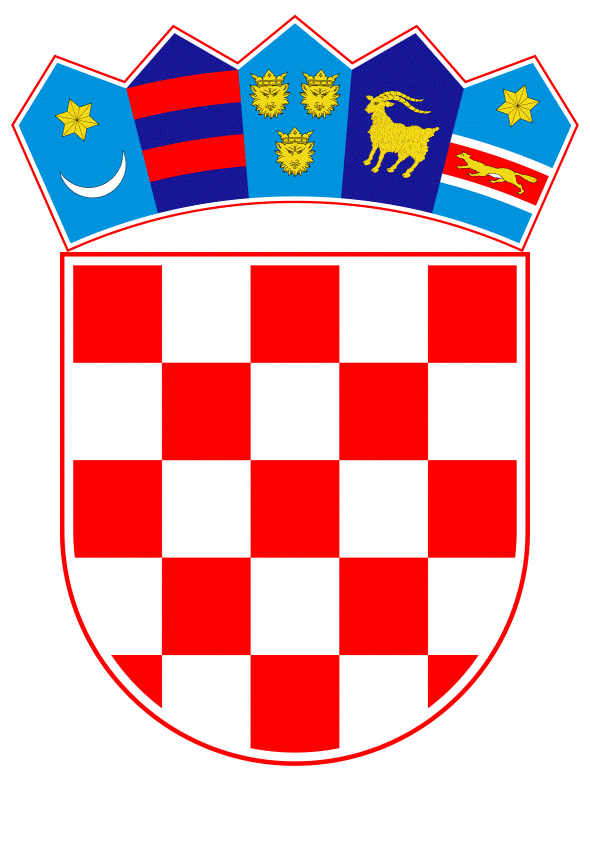 VLADA REPUBLIKE HRVATSKEZagreb, 30. siječnja 2020.______________________________________________________________________________________________________________________________________________________________________________________________________________________________PrijedlogNa temelju članka 31. stavka 3. Zakona o Vladi Republike Hrvatske (Narodne novine, br. 150/11, 119/14, 93/16 i 116/18) i točaka II. i III. Odluke o kriterijima i postupku za prihvaćanje pokroviteljstva Vlade Republike Hrvatske (Narodne novine, broj 44/16), Vlada Republike Hrvatske je na sjednici održanoj __________ 2020. godine donijelaZ A K L J U Č A K	1.	Vlada Republike Hrvatske prihvaća pokroviteljstvo nad Poslovnim forumom "Obrazovanje i poduzetništvo: izazovi hrvatske budućnosti" (Zagreb, 12. veljače 2020. godine), sukladno zamolbi Udruge Hrvata Bosne i Hercegovine "Prsten".	2.	Prihvaćanjem pokroviteljstva Vlada Republike Hrvatske ne preuzima nikakve financijske obveze.Klasa:	 		Urbroj:			Zagreb,			                                                                                              PREDSJEDNIK                                                                                               mr. sc. Andrej PlenkovićPredlagatelj:Ministarstvo gospodarstva, poduzetništva i obrtaPredmet:Prijedlog za prihvaćanje pokroviteljstva nad Poslovnim forumom "Obrazovanje i poduzetništvo: izazovi hrvatske budućnosti" (Zagreb, 12. veljače 2020. godine).